В ответ на запрос № 37769 от 01.08.2023г. на разъяснение положений Извещения о проведении закупки на поставку смеси белковой композитной сухой путем запроса котировок в электронной форме, участниками которого могут являться только субъекты малого и среднего предпринимательства № 182-23 (далее – Извещение) сообщаем нижеследующее: Главный врачОГАУЗ «ИГКБ № 8» 	                                                                           _________________/Ж.В. Есева Исп.: юрисконсульт, Земцов А.В., (3952) 50-07-38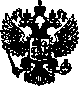 ОБЛАСТНОЕ ГОСУДАРСТВЕННОЕ АВТОНОМНОЕ УЧРЕЖДЕНИЕ ЗДРАВООХРАНЕНИЯ«ИРКУТСКАЯ ГОРОДСКАЯКЛИНИЧЕСКАЯ БОЛЬНИЦА №8»Ярославского ул., д.  300г. Иркутск, 664048,тел./факс (3952) 44-31-30, 44-33-39e-mail: info@gkb38.ru; http://www.gkb8.ruОКПО 05248704; ОГРН 1033801430145ИНН/КПП 3810009342/38100100124.07.2023 г. № 770-06/23На № __________ от___________№ п/пСодержание запроса на разъяснение положений ИзвещенияСодержание ответа на запрос:1.В описании к предмету  закупки  Заказчик установил следующее не законное требование:“ 2.3. Каждая партия поставляемой продукции должна сопровождаться свидетельством о государственной регистрации, сопроводительными документы, обеспечивающими прослеживаемость продукции, приложением (область применения), удостоверениями качества и безопасности в соответствии требованиями стандарта ГОСТ с результатами лабораторных испытаний на физико-химические, микробиологические и органолептические показатели (с указанием организации, которая проводила клинические исследования).” Допуск в оборот специализированных пищевых продуктов осуществляется в соответствии с Техническим регламентом Таможенного союза TP ТС 021/2011 «О безопасности пищевой продукции», утвержденным решением комиссии Таможенного союза от 09 декабря 2011 г. № 880, Техническим регламентом TP ТС 27/2012 «О безопасности отдельных видов специализированной пищевой продукции, в том числе диетического лечебного и диетического профилактического питания», утвержденным решением Совета Евразийской экономической комиссии от 15 июня 2012 г. №34.В соответствии с ч.2 ст.10 ТР ТС 027/2012 при государственной регистрации продукции диетического лечебного и диетического профилактического питания предоставляется документ(ы), подтверждающий(е) заявленные лечебные и (или) профилактические свойства, следовательно без подтверждения заявленных лечебных и профилактических свойств свидетельство о государственной регистрации не выдается.Согласно ч.2 ст.25 Технического регламента Таможенного союза ТР ТС 021/2011 для государственной регистрации специализированной пищевой продукции заявитель представляет в орган по регистрации специализированной пищевой продукции следующие документы:1) заявление на проведение государственной регистрации специализированной пищевой продукции с указанием ее наименования, наименования заявителя и адреса его места нахождения (для заявителя - юридического лица), фамилии, имени, отчества заявителя, адреса его места нахождения, данные документа, удостоверяющего личность (для заявителя - индивидуального предпринимателя);2) результаты исследований (испытаний) образцов специализированной пищевой продукции, проведенных в аккредитованной испытательной лаборатории, а также иные документы, подтверждающие соответствие такой продукции требованиям, установленным настоящим техническим регламентом и иными техническим регламентам Таможенного союза, действие которых на нее распространяется;3) сведения о назначении пищевой продукции.В силу положений ч.2 ст.24 Технического регламента Таможенного союза ТР ТС 021/2011 специализированная пищевая продукция, допускается к производству (изготовлению), хранению, перевозке (транспортированию) и реализации только после ее государственной регистрации в установленном настоящим техническим регламентом порядке. С учётом изложенного, обращение специализированной пищевой продукции возможно только при наличии Свидетельства о государственной регистрации, и только в той области применения, которая указана в соответствующем свидетельстве о регистрации. На основании изложенного, требование о предоставлении копий документов, подтверждающие лечебные и (или) профилактические свойства поставляемой смеси белковой композитной сухой, подтвержденные результатами исследований ее клинической эффективности в соответствии с требованиями п. 5.1.8 ГОСТ 33933-2016 или иных документов, подтверждающих качество товара, оформленных в порядке, установленном законодательством Российской Федерации (кроме свидетельства о государственной регистрации), является незаконным.Поставщик в подтверждение качества поставленного продукта обязан предоставить исключительно свидетельство о государственной регистрации (СГР) на продукцию.Аналогичная позиция содержится в Решении УФАС по Москве от 03.04.2020 по делу №077/06/57-5952/2020, Решении УФАС по Тульской области от 23.04.2020 по делу №071/06/105-379/2020, Решении УФАС по Краснодарскому краю от 18.06.2021 по делу № 023/06/64-2956/2021.   	  В соответствии с ч. 2 ст. 10 ТР ТС 027/2012 «О безопасности отдельных видов специализированной пищевой продукции, в том числе диетического лечебного и диетического профилактического питания» при государственной регистрации продукции диетического лечебного и диетического профилактического питания предоставляется документ(ы), подтверждающий(е) заявленные лечебные и (или) профилактические свойства.      	Согласно п. 6 Правил оформления свидетельства о государственной регистрации продукции, утвержденных Решением Коллегии Евразийской экономической комиссии от 30.06.2017 г. № 80, Уполномоченный орган: а) принимает и регистрирует заявление; б) проводит экспертизу документов и сведений, представленных заявителем в соответствии с требованиями, установленными техническим регламентом (техническими регламентами) (в случае оформления свидетельства, подтверждающего соответствие продукции требованиям технического регламента (технических регламентов); в) вносит сведения о свидетельстве в национальную часть единого реестра свидетельств о государственной регистрации продукции; г) оформляет и выдает свидетельство. Таким образом подтверждение соответствия СБКС требованиям технических регламентов включает в себя представление заявителем в уполномоченный орган документа (-ов), подтверждающего(их) заявленные лечебные и (или) профилактические свойства, проведение уполномоченным органом экспертизы предоставленных документов и заканчивается выдачей свидетельства о государственной регистрации, внесением информации в Единый реестр свидетельств о государственной регистрации. Подтверждение заявленных лечебных и (или) профилактических свойств - обязательная процедура, выполняемая производителем СБКС (заявителем при государственной регистрации), без проведения которой не допускается ни производство, ни дальнейшая реализация СБКС.	К тому же, участник закупки не имеет права требовать от производителя или другого поставщика (в случае приобретения товара не у производителя) предоставить обществу документы, подтверждающие заявленные лечебные и (или) профилактические свойства, в связи с чем, условие обязывающее поставщика предоставить эти документы заказчику, является невыполнимым, поскольку у поставщика эти документы отсутствуют.       Аналогичная позиция содержится в Решении Арбитражного суда Краснодарского края  от 21.12.2022 по делу № А32-35726/2021  и Решении Арбитражного суда Краснодарского края  от 27.06.2023 по делу № А32-35728/2021      Просим исключить из описания предмета закупки (технического задания) незаконные требование о предоставлении излишних документов - результаты лабораторных испытаний на физико-химические, микробиологические и органолептические показатели (с указанием организации, которая проводила клинические исследования).”На основании изложенного и руководствуясь действующим законодательством РФ,Просим:      Просим исключить из технического задания (описания объекта закупки) незаконные и невыполнимое  требование В Извещение о проведении закупки на поставку смеси белковой композитной сухой путем запроса котировок в электронной форме, участниками которого могут являться только субъекты малого и среднего предпринимательства № 182-23 внесены соответствующие изменения.